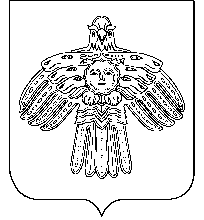 «УЛЫС  ОДЕС»  КАР  ОВМÖДЧÖМИНСА  СÖВЕТСОВЕТ  ГОРОДСКОГО  ПОСЕЛЕНИЯ  «НИЖНИЙ  ОДЕС»              ____________________________________________________________________ КЫВКÖРТÖД                                   РЕШЕНИЕ    26 февраля 2019 года                                                                          № ХXIII - 98«О внесении изменений в Решение Совета городского поселения «Нижний Одес» от 22.09.2017  года № ХI-54 «О некоторых вопросах осуществления депутатской деятельности»Во исполнение подпункта «в» пункта 17 Национального плана противодействия коррупции на 2018-2020 годы, утвержденного Указом Президента Российской Федерации от 29 июня 2018 года № 378, в соответствии с Федеральным законом от 25 декабря 2008 года № 273-ФЗ «О противодействии коррупции», Федеральным законом от 02 марта 2007 года № 25-ФЗ «О муниципальной службе в Российской Федерации», Законом Республики Коми от 29 сентября 2008 года № 82-РЗ «О противодействии коррупции в Республике Коми», Законом Республики Коми от 21 декабря 2018 года № 119-РЗ «О внесении изменений в некоторые законодательные акты Республики Коми по вопросам, связанным с противодействием коррупции» 	           Совет городского поселения «Нижний Одес» решил:1.   Внести в Решение Совета городского поселения «Нижний Одес» от 22.09.2017  года № ХI-54 «О некоторых вопросах осуществления депутатской деятельности» следующие изменения:1.1.  Пункт 1 дополнить подпунктом 1.1. следующего содержания: «1.1. Справка, указанная в пункте 1 настоящего Решения, заполняется с использованием специального программного обеспечения «Справки БК».2. Настоящее решение вступает в силу со дня официального опубликования в информационном бюллетене «Нижнеодесский Вестник» и размещению на официальном сайте муниципального образования в сети Интернет.Глава городского поселения «Нижний Одес» -                                                   Н.П.Чистовапредседатель Совета поселения                                                          